Adding a New User to Providerlink for Legacy LoginLogin to https://login.providerlink.healthcare.covisint.com Navigate to the Setup menu on the grey toolbar 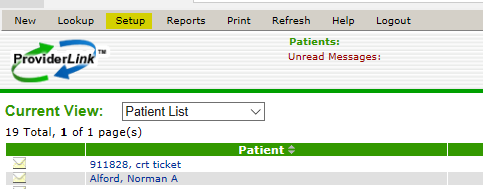 Click on the Users menu 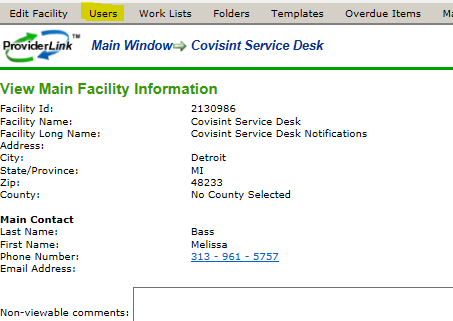 Click on the New menu 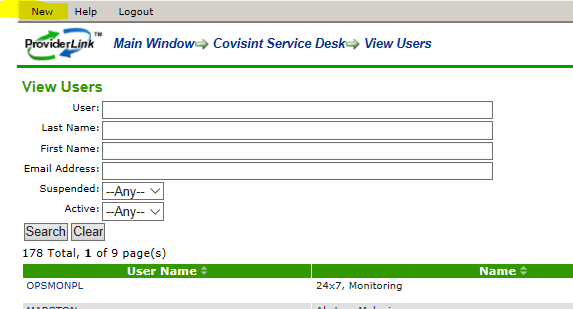 Fill in the following information: last name, first name, phone number, email address, user name and password. Select a user role, facility and mailbox. Click Save 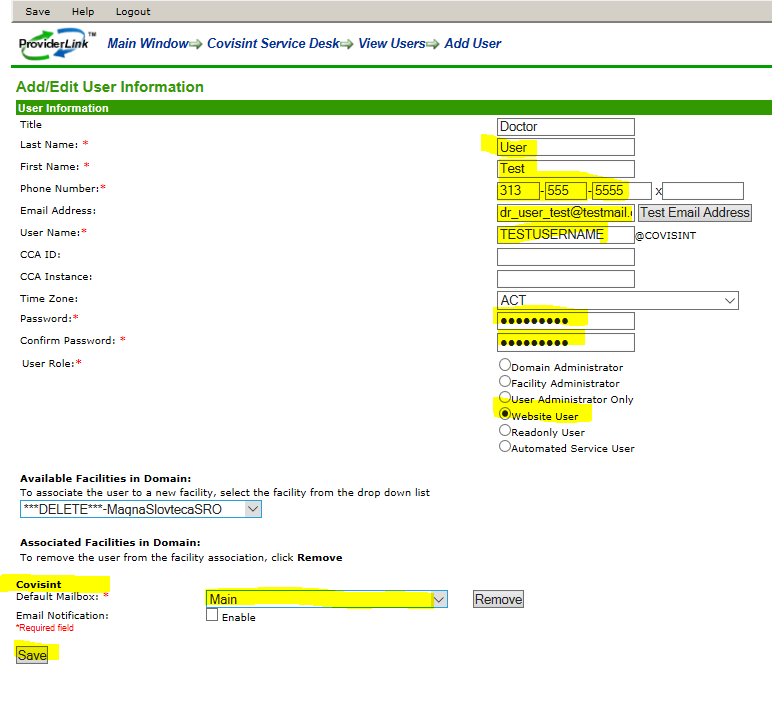 The user will then be able to login at https://login.providerlink.healthcare.covisint.com.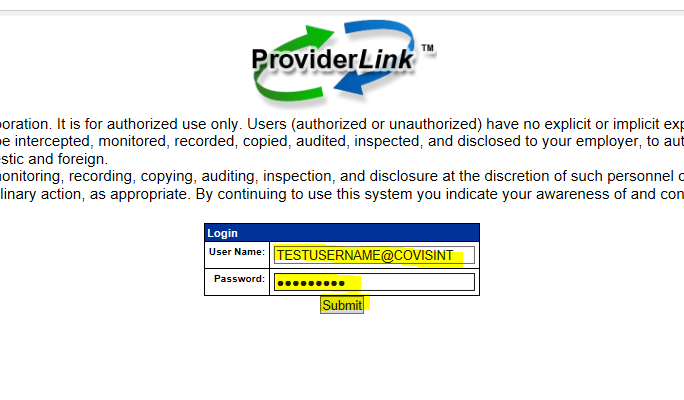 